VETERINARSKA STANICA VUKOVAR d.o.o.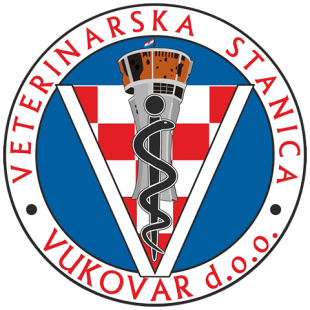 SLUŽBA DDDBana Josipa Jelačića 9732011 Vukovar		OIB: 24521029367		Tel/fax: 032/410-060		vsv.ddd@gmail.com		www.vsvu.hr	Ur.br.: 02/46-2024	U Vukovaru, 26.04.2024GRAD ILOK							         OBAVIJEST O PROVOĐENJU SUSTAVNE DERATIZACIJE- proljetna deratizacija-	Veterinarska stanica Vukovar d.o.o. Vukovar, Služba DDD sa sjedištem u Vukovaru, B. J. Jelačića 97 provoditi će sustavnu proljetnu deratizaciju temeljem Ugovora  u mjestima  :02.05.2024 – Mohovo, Šarengrad03.05.2024 – Bapska06. – 10. 05. 2024 - Iloku  vremenu od 08,00h  do 15,00h.U slučaju loših vremenskih uvjeta akcije se odgađaju na sljedeći povoljni termin. Provođenje deratizacije temelji se na Zakonu o zaštiti pučanstva od zaraznih bolesti ( NN 79/07 ). Deratizacija će se obavljati preparatima:Pestrix žitni mamac (brodifacoum 0,025%)tvrtke – Pestrid d.o.o., Bilje, Š. Petefija 109Cas: 56073-10-0; Klasa: UP/I-543-04/20-12/14, Urbroj: 534-04-3-1/3-20-2Proizvedeno : 26.03.2024, rok trajanja 2godinepreparat je antikoagulant druge generacije. antidot je vitamin K 1Ratimor meki mamac (bromadiolon 0,005%) Tvrtke – Unichem Agro d.o.o., Donja Bistra, Krapinska ulica 64Cas: 28772-56-7, Klasa: UP/I-543-04/19-12/42; Urbroj: 534-07-1/6-19-2Proizvedeno: 31.08.2023, rok trajanja 2godinePrepearat je antikoagulant druge generacije, antidot vitamin K1Obavijestiti:Sanitarna inspekcijaZavod za javno zdravstvo		Grad IlokRukovoditelj DDD službe								Mr. Ivana Penava,dipl.sanit.in